                            WOUND HEALING CENTER 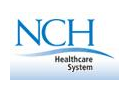 PATIENT’S NAME: ________________________________________________WHAT CAUSED YOUR WOUND? _______________________________________________________________________________________________________________________DATE OF INJURY: _______________WHAT TYPE OF DRESSING HAVE YOU BEEN USING ON YOUR WOUND?_________________________________________________________________________WHO HAS BEEN TREATING YOUR WOUND?     ALLERGIES:____________________________________________________________________LOCAL PHARMACY: ______________________PHONE OR ADDRESS: ___________________________________________________ MEDICAL HISTORYSURGICAL HISTORYMEDICATIONSIF YOU HAVE A LIST OF MEDICATIONS YOU DO NOT HAVE TO FILL IN THE BOX BELOW. PLEASE GIVE LIST TO OFFICE COORDINATOR OR NURSE(REMEMBER TO INCLUDE HERBAL SUPPLEMENTS AND OTHER OVER THE COUNTER MEDICATIONS)FAMILY HISTORY (PLEASE INDICATE WITH A CHECKMARK IF ANY FAMILY MEMBERS HAVE/HAD THIS CONDITION)SOCIAL HISTORY      (PLEASE CIRCLE YOUR ANSWERS)I LIVE:                                      ALONE      WITH FAMILY      ASSISTED LIVING    SKILLED NURSING FACILITYHIGHEST LEVEL OFEDUCATION?                             HIGH SCHOOL       COLLEGE         OTHERSMOKING STATUS               NEVER        FORMER (YEAR QUIT_______________)   CURRENT        ALCOHOL                              YES       WHAT TYPE:  BEER     WINE      LIQUOR     FREQUENCY: _______________                                                  NOSOCIAL HISTORY CONTINUED                   (PLEASE CIRCLE YOUR ANSWERS)DO YOU FEEL SAFE AT HOME?                                                         YES              NOHAS ANYONE INJURED YOU IN THE PAST YEAR?                         YES              NO  ANY FEELINGS OF DEPRESSION, HOPELESSNESS?                        YES              NOIN YOUR LIFETIME, HAVE YOU EVER ATTEMPTED SUICIDE?      YES              NOEMOTIONAL SUPPORT AVAILABLE?                                                YES              NOANY RELIGIOUS/CULTURAL CONCERNS THAT MAY AFFECT YOUR CARE?        YES       NODO YOU RECEIVE COMFORT FROM A SPIRITUAL PRACTICE?     YES    IDENTIFY TYPE: ____________________                                                                                                                        NO                 PHYSICAL ASSESSMENTHEIGHT   FT: ____   IN: _____                     WEIGHT: ___________GLASSES?     YES           NO                            HEARING AIDS?      YES                  NOAPPETITE            GOOD        FAIR       POORHOME DIET        REGULAR DIET           SPECIAL DIET: ____________________ANY UNINTENDED WEIGHT LOSS IN PAST 3 MONTHS?      YES           NOACTIVITIES OF DAILY LIVING: DRESSING, BATHING, TOILETING, EATING, AMBULATION       INDEPENDENT                     PARTIAL ASSISTANCE               REQUIRE FULL ASSISTANCEEMAIL FORM TO woundcare.outpatient@nchmd.org OR BRING THIS FORM TO YOUR FIRST APPOINTMENT. SelfYESNOPRIMARY CARE PHYSICIANYESNOURGENT CAREYESNOER YESNOCULTUREYESNOANTIBIOTICSYESNOMRIYESNOX-RAYYESNODISEASE/CONDITIONYESNOASTHMACANCER (TYPE: _____________________________)DIABETES (TYPE: ____________________________)EMPHYSEMA/COPDHEART DISEASEHIGH CHOLESTEROLTHYROID DISEASEKIDNEY DISEASEAUTO IMMUNE DISEASE (TYPE: _____________________)VENOUS INSUFFICIENCYOTHERTYPE: (SPECIFY LEFT OR RIGHT)DATEMEDICATIONDOSE/FREQUENCYMEDICATIONDOSE/FREQUENCYCONDITIONMOTHERFATHERSIBLINGSCANCERDIABETESHEART DISEASE HYPERTENSIONLUNG DISEASE